ҠАРАР                                                                              РЕШЕНИЕО деятельности депутатов  в избирательных округах Заслушав информацию депутатов Хакимова Азамата Мазитовича от избирательного округа № 7, Ануфриева Геннадия Николаевича от избирательного округа № 8 и Захарова Бориса Евгеньевича от избирательного округа № 10 Совет сельского поселения Миякибашевский сельсовет муниципального района Миякинский район Республики Башкортостан решил:Принять к сведению информацию о деятельности депутатов в своих избирательных округах.Депутатам Совета сельского поселения принимать меры по исполнению запросов населения.Глава сельского поселения							Р.А. Аминевс. Анясево08.06.2016№ 58БАШКОРТОСТАН  РЕСПУБЛИКАҺЫМИӘКӘ РАЙОНЫМУНИЦИПАЛЬ РАЙОНЫНЫҢМИӘКӘБАШ АУЫЛ СОВЕТЫАУЫЛ БИЛӘМӘҺЕ СОВЕТЫ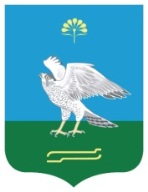 СОВЕТСЕЛЬСКОГО ПОСЕЛЕНИЯ МИЯКИБАШЕВСКИЙ СЕЛЬСОВЕТ  МУНИЦИПАЛЬНОГО РАЙОНАМИЯКИНСКИЙ РАЙОН РЕСПУБЛИКИ БАШКОРТОСТАН